ส่วนงาน......................................................................................โทร…........................………………….….…………ที่ ............................................................วันที่......................เดือน....................................พ.ศ...........................เรื่อง    ขอหนังสือรับรองเงินเดือน / หนังสือรับรองการปฏิบัติงานเรียน    คณบดีคณะมนุษยศาสตร์    ด้วยข้าพเจ้า  นาย  นาง  นางสาว  อื่นๆ (ระบุ)............................................................(ชื่อ-นามสกุล ภาษาไทย)………………………………………………………………………..……………………………….………..(ชื่อ-นามสกุล ภาษาอังกฤษ)……………………………………………………………………….……………….…………………….เป็น         ข้าราชการพลเรือนในสถาบันอุดมศึกษา	 พนักงานมหาวิทยาลัย	    ลูกจ้างประจำ				 ข้าราชการบำนาญตำแหน่ง.............................................................วันที่เริ่มปฏิบัติงาน.………….……………………….…………….…….สังกัดคณะมนุษยศาสตร์  อัตราเงินเดือน..........................บาท/เดือน  เงินบำนาญ...........................บาท/เดือน  เงินสาขาขาดแคลน...........................บาท/เดือน  เงินประจำตำแหน่งทางวิชาการ.....................บาท/เดือน  เงินประจำตำแหน่งทางบริหาร.........................บาท/เดือน  เงินอื่นๆ (ระบุ)...................................................จำนวนเงิน.........................บาท/เดือน  = รวมเป็นเงินทั้งสิ้น ..................................................... บาท/เดือนมีความประสงค์ขอหนังสือรับรองเงินเดือน		   ภาษาไทย    จำนวน ............. ฉบับ						   ภาษาอังกฤษ จำนวน ............. ฉบับเพื่อนำไปประกอบการขอ ขอหนังสือรับรองเงินเดือน / หนังสือรับรองการปฏิบัติงาน            วีซ่า   อื่น (ระบุ)..................................................................................................................................	      จึงเรียนมาเพื่อโปรดพิจารณาดำเนินการ						             .................................................						           (.....................................................)สำหรับเจ้าหน้าที่เรียน    คณบดีคณะมนุษยศาสตร์          เพื่อโปรดพิจารณาลงนามในหนังสือรับรองเงินเดือนของ ..............................................................จำนวน........ฉบับ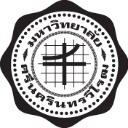 	บันทึกข้อความ